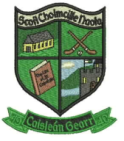 Castlegar NS  School  Calendar 2018-2019	Staff Meetings 'half in half out' Three 'half in half out' meetings in the school year as required (November, February and May). Dates to be advised. Dates for Confirmation  and Communion  to be advised by Diocesan Office in September 2018PLEASE NOTE: in keeping with Department of Education & Skills guidelines on flexibility, should the school need to close over the winter due to severe weather conditions then we may be required to make up those days. MonthClosuresAugustThursday 30th school reopensSeptemberOctoberClosed for week October 29th – November 2nd inclusive(mid term)NovemberDecemberClosing for Christmas holidays Friday December 21st @ 12pmJanuary 2019Re-opening Monday 7th Jan. 2019FebruaryClosed Thursday 21st & Friday 22nd (mid term)MarchClosed  Monday March 18th (St. Patrick’s Day) & Tuesday March 19th AprilClosing for Easter holidays on Friday 12thth @ 12pm to                Friday 26th inclusiveMayClosed Monday 6th (Bank Holiday)Closed Friday May 31st JuneClosed Monday 3rd (Bank Holiday), Tuesday 4th & Wednesday 5th Closing for Summer holidays Friday 28th @ 12pm. 